Publicado en  el 01/12/2016 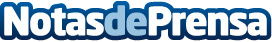 Simulacre d'accident aeri a l'Aeroport de SabadellL’Aeroport ha activat el seu Pla d’Autoprotecció i la Direcció General de Protecció Civil ha activat el Pla Especial per a Emergències Aeronàutiques de Catalunya, AEROCAT. L'Aeroport de Sabadell ha comprovat i avaluat la seva capacitat de resposta davant una emergència. L'exercici ha simulat un accident de dues aeronaus als voltants de l'AeroportDatos de contacto:Nota de prensa publicada en: https://www.notasdeprensa.es/simulacre-daccident-aeri-a-laeroport-de Categorias: Cataluña http://www.notasdeprensa.es